MONDAY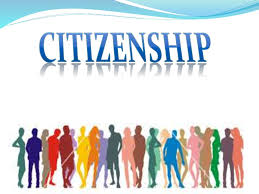 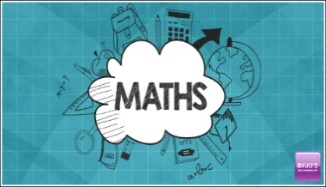 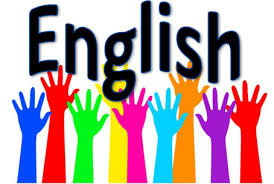 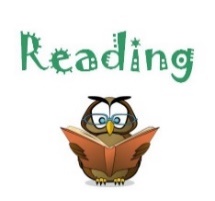 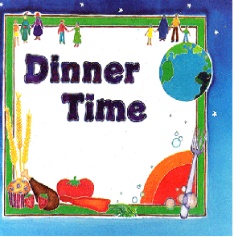 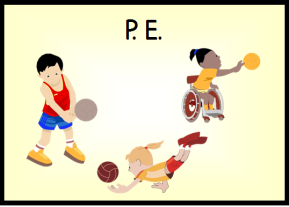 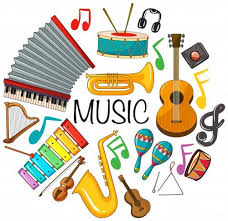 TUESDAY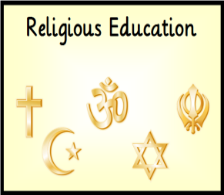 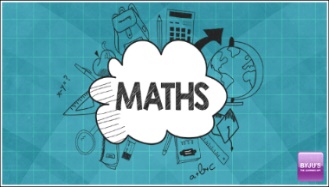 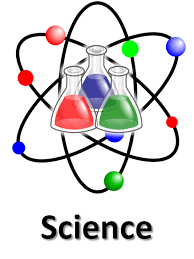 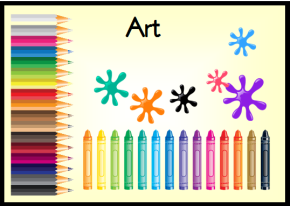 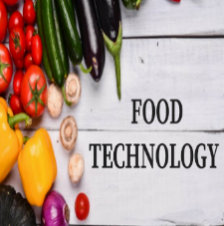 WEDNESDAY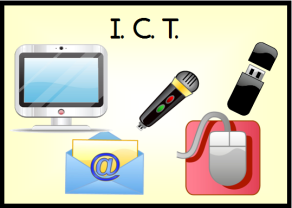 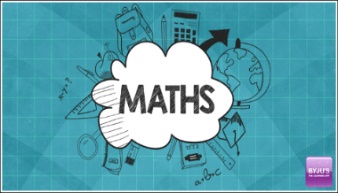 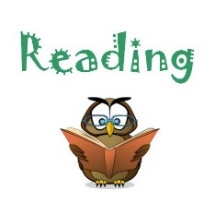 THURSDAY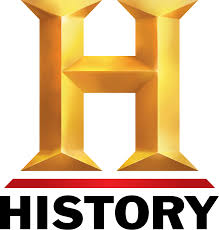 FRIDAY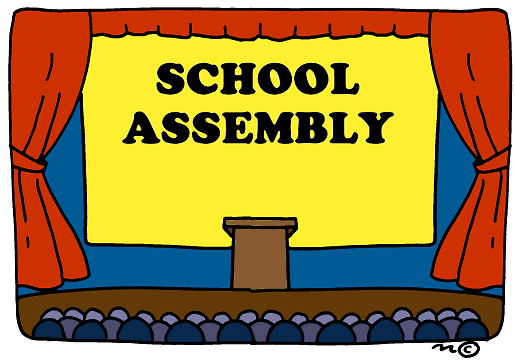 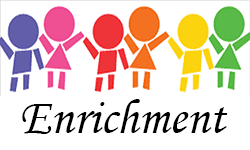 